I the undersigned, request that my pension be paid out of Frjálsi lífeyrissjóðurinn when I emigrate from Iceland: *Please note that the fund member's savings may increase or decrease in line with changes in the price of the fund between the date of the application and the date when payment is made.                 Documents included with application:Payment should be made into the Icelandic bank account registered under the fund member’s ID-Number: Tax information:Comments: The following countries are within the EEA:EFTA countries: Iceland, Liechtenstein and Norway EU countries: United Kingdom, France, Germany, Sweden, Finland, Spain, Portugal, Italy, Denmark, Netherlands, Belgium, Luxembourg, Greece, Ireland, Austria, Estonia, Latvia, Lithuania, Poland, Czech Republic, Slovakia, Hungary, Slovenia, Malta, Cyprus (Greek-speaking part), Romania, Bulgaria and Croatia.Further information can be obtained at frjalsi.is and from Arion Bank Pensions on (+354) 444 7000 or lifeyristhjonusta@arionbanki.isSend by email to utgreidslur@arionbanki.is or by mail to Lífeyrisþjónusta, Túngötu 3, 580 Siglufjörður                                                                       Eintak Frjálsa lífeyrissjóðsins – B beiðniFrjálsi lífeyrissjóðurinn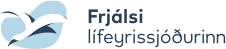 Application for payout of pensionto non-EEA and non USA citizens when emigrating from IcelandName of fund memberName of fund memberName of fund memberIcelandic ID-number (kennitala)AddressPost Code Place      /      E-mailE-mailE-mailTelephone / MobileDocuments which must be included with application: Copy of passport/s     Copy of travel ticket Confirmation of termination of employment  Confirmation from National Registry (Þjóðskrá)Documents which must be included with application: Copy of passport/s     Copy of travel ticket Confirmation of termination of employment  Confirmation from National Registry (Þjóðskrá)Comments:Bank no.: :Account no.:Pension payments are subject to withholding tax just like other types of income. There are now three tax brackets. If you receive income from another source which affects the calculation of withholding tax, it is your responsibility to inform the fund by reporting other monthly taxable income below, or filling in the number of the tax bracket in which taxation should start. Personal allowance: the fund is not permitted to obtain information on your past use of your tax allowance, even though tax cards are now digital. Please state your preference below: You can use 100% of your spouse's tax allowance in the case of joint taxation. You can use the tax allowance of a deceased spouse for up to nine months from the date of death.  For further information please visit www.rsk.is.Place and date Signature of fund memberSignature of fund memberReceived on behalf of Frjálsi lífeyrissjóðurinn (name of employee)BranchnumberDateDate